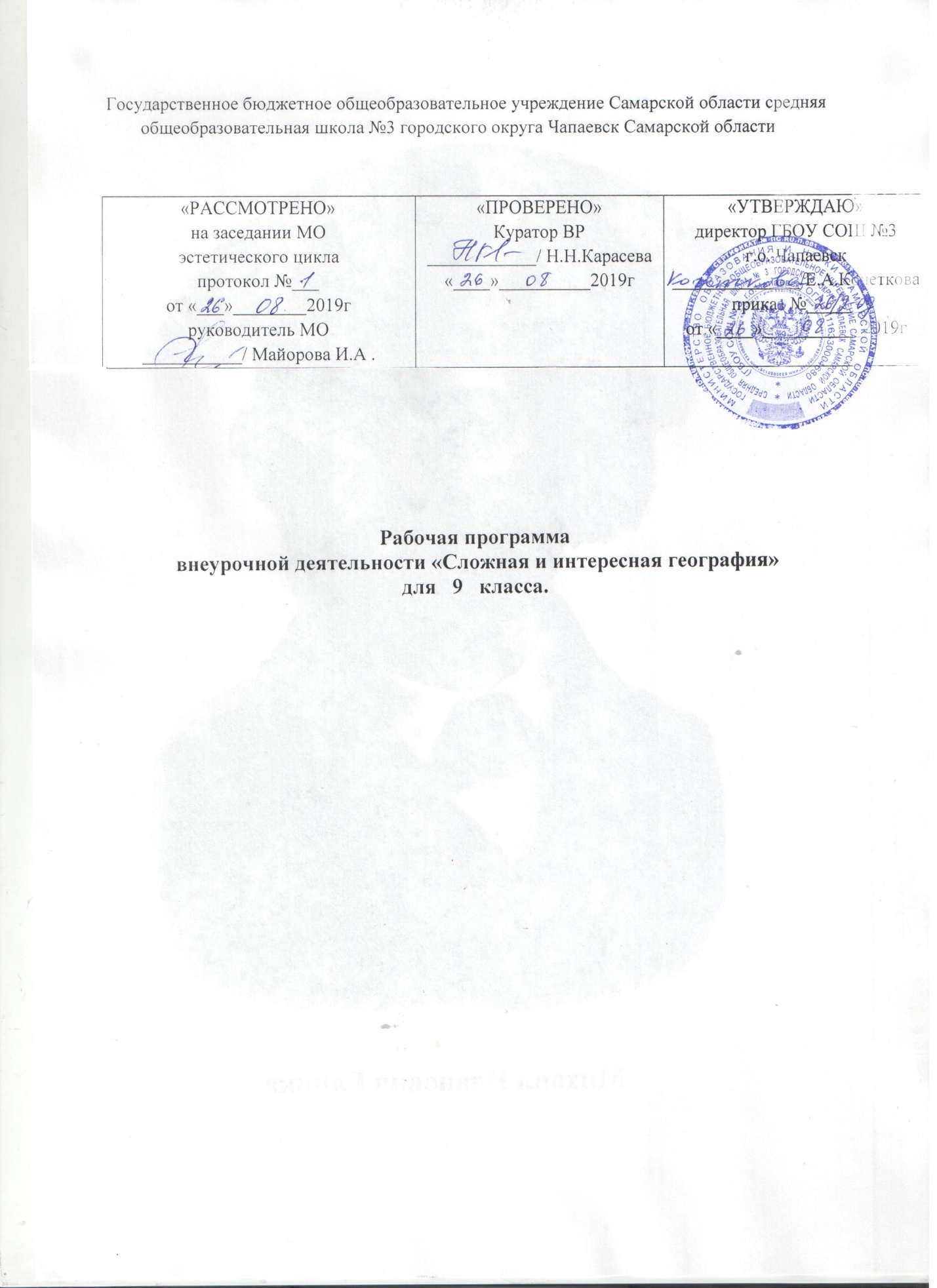 Содержание.Целью курса является повышение уровня предметной и психологической подготовки учащихся к сдаче государственной итоговой аттестации выпускников 9 классов в новой форме по географии (знакомства школьников с особенностями данной формы аттестации, отработки ими навыков заполнения аттестационных документов и бланков ответов). Программа рассчитана на 34 часа ( 1 час в неделю.) Программа курса выстроена в логике постепенного освоения учащимися основного содержания географических знаний в соответствии с разделами кодификатора и состоит из двух разделов: введение и освоение основных разделов курса в соответствии с кодификатором. Каждый раздел состоит из обзорных лекций в соответствии с кодификатором, тренировочных заданий тестовой формы с выбором ответа, заданий тестовой формы с кратким ответом, анализа трудных заданий. Курс реализует компетентностный, деятельностный и индивидуальный подход к обучению. Деятельностный подход реализуется в процессе проведения самостоятельных и практических работ с учащимися, составляет основу курса. Программа предполагает, что основной задачей педагога, реализующего данный курс является не просто передача, трансляция имеющего опыта, накопленных знаний, но и развитие творческого потенциала личности своих учеников, развитие их умения и способности преодолевать границы известного, традиционного. Благодаря этому становится возможным выйти за пределы образовательного стандарта, для успешной реализации творческого потенциала учащихся, повышения их познавательного интереса к географии и формированию более устойчивой мотивации к изучению предмета. Деятельность учителя сводится в основном к консультированию учащихся, анализу и разбору наиболее проблемных вопросов и тем. Индивидуализация обучения достигается за счет использования в процессе обучения электронных и Интернет-ресурсов (ФИПИ «ГИА - ГЕОГРАФИЯ» и Вики-учебник «Вместе готовимся к ЕГЭ по географии»). В процессе освоения программы, обучающиеся смогут проверить уровень своих знаний по различным разделам школьного курса географии, а также пройдут необходимый этап подготовки к единому государственному экзамену. Рефлексивная часть курса Проведение репетиционного тестирования (в традиционной или компьютерной формах) и анализ его результативности. Требования к уровню подготовки, освоение которых проверяется на государственной (итоговой) аттестации выпускников IX классов общеобразовательных учреждений по географии. Перечень требований к уровню подготовки выпускников основной школы, достижение которых проверяется на экзамене по географии, составлен на основе раздела«Требования к уровню подготовки выпускников» Федерального компонента государственного стандарта основного общего образования. Планируемые результаты. Метапредметные результаты освоения ООПМетапредметные  результаты  включают  освоенные  обучающимисямежпредметные понятия и универсальные учебные действия (регулятивные, познавательные,  коммуникативные).Межпредметные понятияУсловием формирования межпредметных понятий,  таких, как система, факт, закономерность, феномен, анализ, синтез является овладение обучающимисяосновами  читательской  компетенции,  приобретение  навыков  работы  синформацией, участие  в проектной деятельности. В основной школе на всех предметах  будет  продолжена  работа  по  формированию  и  развитию  основчитательской компетенции. Обучающиеся овладеют чтением как средствомосуществления  своих  дальнейших  планов:  продолжения  образования  исамообразования,  осознанного  планирования  своего  актуального  иперспективного круга чтения, в том числе досугового, подготовки к трудовойи социальной деятельности. При  изучении  учебных  предметов  обучающиеся  усовершенствуютприобретенные на первом уровне навыки работы с информацией и пополнятих.  Они  смогут  работать  с  текстами,  преобразовывать  и  интерпретироватьсодержащуюся в них информацию, в том числе:• систематизировать,  сопоставлять,  анализировать,  обобщать  иинтерпретировать информацию, содержащуюся в готовых информационныхобъектах;• выделять главную и избыточную информацию, выполнять смысловоесвертывание  выделенных  фактов,  мыслей;  представлять  информацию  всжатой  словесной  форме (в  виде  плана  или  тезисов)  и  в  наглядно-символической форме (в виде таблиц, графических схем и диаграмм, картпонятий — концептуальных диаграмм, опорных конспектов);• заполнять и дополнять таблицы, схемы, диаграммы, тексты.В  ходе  изучения  всех  учебных  предметов  обучающиеся  приобретутопыт  проектной  деятельности  как  особой  формы  учебной  работы, способствующей  воспитанию  самостоятельности,  инициативности, ответственности,  повышению  мотивации  и  эффективности  учебнойдеятельности; в ходе реализации исходного замысла на практическом уровнеовладеют умением выбирать адекватные стоящей задаче средства, приниматьрешения,  в  том  числе  и  в  ситуациях  неопределенности. Перечень  ключевых  межпредметных  понятий  определяется  в  ходеразработки  основной  образовательной  программы  основного  общегообразования  образовательной  организации  в  зависимости  от  материально-технического  оснащения,  кадрового  потенциала,  используемых  методовработы и образовательных технологий.В  соответствии  ФГОС  ООО  выделяются  три  группы  универсальныхучебных действий: регулятивные, познавательные, коммуникативные.Регулятивные УУД1.  Умение  самостоятельно  определять  цели  обучения,  ставить  иформулировать  новые  задачи  в  учебе  и  познавательной  деятельности, развивать  мотивы  и  интересы  своей  познавательной  деятельности. Обучающийся сможет:•  анализировать  существующие  и  планировать  будущиеобразовательные результаты;•  идентифицировать  собственные  проблемы  и  определять  главнуюпроблему;•  выдвигать  версии  решения  проблемы,  формулировать  гипотезы, предвосхищать конечный результат;•  обосновывать  целевые  ориентиры  и  приоритеты  ссылками  наценности, указывая и обосновывая логическую последовательность шагов.2.  Умение самостоятельно планировать пути достижения целей, в томчисле альтернативные, осознанно выбирать наиболее эффективные способырешения учебных и познавательных задач. Обучающийся сможет:•  определять  необходимые  действие(я)  в  соответствии  с  учебной  и познавательной задачей и составлять алгоритм их выполнения;•  обосновывать и осуществлять выбор наиболее эффективных способоврешения учебных и познавательных задач;•  определять/находить,  в  том  числе  из  предложенных  вариантов, условия для выполнения учебной и познавательной задачи;•  выбирать  из  предложенных  вариантов  и  самостоятельно  искатьсредства/ресурсы для решения задачи/достижения цели;•  планировать  и  корректировать  свою  индивидуальнуюобразовательную траекторию.3.  Умение  соотносить  свои  действия  с  планируемыми  результатами, осуществлять контроль своей деятельности в процессе достижения результата, определять способы действий в рамках предложенных условий и требований, корректировать  свои  действия  в  соответствии  с  изменяющейся  ситуацией. Обучающийся сможет:•  определять  совместно  с  педагогом  и  сверстниками  критериипланируемых результатов и критерии оценки своей учебной деятельности;•  систематизировать (в  том  числе  выбирать  приоритетные) критериипланируемых результатов и оценки своей деятельности;•  отбирать  инструменты  для  оценивания  своей  деятельности, осуществлять  самоконтроль  своей  деятельности  в  рамках  предложенных условий и требований;•  оценивать свою деятельность, аргументируя причины достижения илиотсутствия планируемого результата;•  находить достаточные средства для выполнения учебных действий визменяющейся ситуации и/или при отсутствии планируемого результата;•  устанавливать связь между полученными характеристиками продуктаи  характеристиками  процесса  деятельности  и  по  завершении  деятельностипредлагать  изменение  характеристик  процесса  для  получения  улучшенныххарактеристик продукта;•  сверять  свои  действия  с  целью  и,  при  необходимости,  исправлятьошибки самостоятельно.4.  Умение  оценивать  правильность  выполнения  учебной  задачи, собственные возможности ее решения. Обучающийся сможет:•  определять  критерии  правильности (корректности)  выполненияучебной задачи;•  анализировать  и  обосновывать  применение  соответствующегоинструментария для выполнения учебной задачи;•  свободно  пользоваться  выработанными  критериями  оценки  исамооценки,  исходя  из  цели  и  имеющихся  средств,  различая  результат  испособы действий;•  обосновывать  достижимость  цели  выбранным  способом  на  основеоценки своих внутренних ресурсов и доступных внешних ресурсов;•  фиксировать  и  анализировать  динамику  собственных образовательных результатов.5.  Владение основами самоконтроля, самооценки, принятия решений иосуществления  осознанного  выбора  в  учебной  и  познавательной. Обучающийся сможет:•  наблюдать и анализировать собственную учебную и познавательнуюдеятельность  и  деятельность  других  обучающихся  в  процессевзаимопроверки;•  соотносить  реальные  и  планируемые  результаты  индивидуальнойобразовательной деятельности и делать выводы;•  принимать  решение  в  учебной  ситуации  и  нести  за  негоответственность;•  самостоятельно определять причины своего успеха или неуспеха инаходить способы выхода из ситуации неуспеха;Познавательные УУД6.  Умение  определять  понятия,  создавать  обобщения,  устанавливатьаналогии, классифицировать, самостоятельно выбирать основания и критериидля  классификации,  устанавливать  причинно-следственные  связи,  строитьлогическое  рассуждение,  умозаключение (индуктивное,  дедуктивное,  поаналогии) и делать выводы. Обучающийся сможет:•  выделять общий признак двух или нескольких предметов или явленийи объяснять их сходство;•  объединять  предметы  и  явления  в  группы  по  определеннымпризнакам, сравнивать, классифицировать и обобщать факты и явления;•  выделять явление из общего ряда других явлений;•  определять обстоятельства, которые предшествовали возникновениюсвязи  между  явлениями,  из  этих  обстоятельств  выделять  определяющие, способные быть причиной данного явления, выявлять причины и следствияявлений;•  строить рассуждение от общих закономерностей к частным явлениями от частных явлений к общим закономерностям;•  строить  рассуждение  на  основе  сравнения  предметов  и  явлений, выделяя при этом общие признаки;•  самостоятельно указывать на информацию, нуждающуюся в проверке, предлагать и применять способ проверки достоверности информации;•  объяснять явления, процессы, связи и отношения, выявляемые в ходепознавательной и исследовательской деятельности (приводить объяснение сизменением  формы  представления;  объяснять,  детализируя  или  обобщая; объяснять с заданной точки зрения);•  выявлять  и  называть  причины  события,  явления,  в  том  числевозможные/ наиболее вероятные причины, возможные последствия заданнойпричины, самостоятельно осуществляя причинно-следственный анализ;7.  Умение создавать, применять и преобразовывать знаки и символы, модели и схемы для решения учебных и познавательных задач. Обучающийсясможет:•  обозначать символом и знаком предмет и/или явление;•  определять  логические  связи  между  предметами  и/или  явлениями, обозначать данные логические связи с помощью знаков в схеме;•  создавать  вербальные,  вещественные  и  информационные  модели  свыделением существенных характеристик объекта для определения способарешения задачи в соответствии с ситуацией;•  анализировать/рефлексировать  опыт  разработки  и  реализацииучебного проекта, исследования (теоретического, эмпирического) на основепредложенной  проблемной  ситуации,  поставленной  цели  и/или  заданныхкритериев оценки продукта/результата.8.  Смысловое чтение. Обучающийся сможет:•  находить в тексте требуемую информацию(в соответствии с целямисвоей деятельности); •  ориентироваться  в  содержании  текста,  понимать  целостный  смыслтекста, структурировать текст;•  устанавливать  взаимосвязь  описанных  в  тексте  событий,  явлений, процессов;•  резюмировать главную идею текста;•  преобразовывать  текст,  «переводя»  его  в  другую  модальность, интерпретировать  текст (художественный  и  нехудожественный  –  учебный, научно-популярный, информационный, текстnon-fiction);•  критически оценивать содержание и форму текста.9.  Формирование  и  развитие  экологического  мышления,  умениеприменять его в познавательной, коммуникативной, социальной практике ипрофессиональной ориентации. Обучающийся сможет:•  определять свое отношение к природной среде;•  анализировать  влияние  экологических  факторов  на  среду  обитанияживых организмов;•  проводить  причинный  и  вероятностный  анализ  экологическихситуаций;•  распространять экологические знания и участвовать в практическихделах по защите окружающей среды;•  выражать  свое  отношение  к  природе  через  рисунки,  сочинения, модели, проектные работы.10.  Развитие  мотивации  к  овладению  культурой  активногоиспользования словарей и других поисковых систем. Обучающийся сможет:•  определять необходимые ключевые поисковые слова и запросы;•  осуществлять  взаимодействие  с  электронными  поисковымисистемами, словарями; •  формировать множественную выборку из поисковых источниковдля объективизации результатов поиска;•  соотносить полученные результаты поиска со своей деятельностью.Коммуникативные УУД11.  Умение  организовывать  учебное  сотрудничество  и  совместнуюдеятельность с учителем и сверстниками; работать индивидуально и в группе: находить  общее  решение  и  разрешать  конфликты  на  основе  согласованияпозиций  и  учета  интересов; формулировать,  аргументировать  и  отстаиватьсвое мнение. Обучающийся сможет:− определять возможные роли в совместной деятельности;− играть определенную роль в совместной деятельности;− принимать  позицию  собеседника,  понимая  позицию  другого, различать  в  его  речи:  мнение (точку  зрения), доказательство (аргументы), факты; гипотезы, аксиомы, теории;− определять  свои  действия  и  действия  партнера,  которыеспособствовали или препятствовали продуктивной коммуникации;− строить позитивные отношения в процессе учебной и познавательнойдеятельности;− корректно  и  аргументированно  отстаивать  свою  точку  зрения,  вдискуссии  уметь  выдвигать  контраргументы,  перефразировать  свою  мысль(владение механизмом эквивалентных замен);− критически  относиться  к  собственному  мнению,  с  достоинствомпризнавать ошибочность своего мнения (если оно таково) и корректироватьего;− предлагать альтернативное решение в конфликтной ситуации;− выделять общую точку зрения в дискуссии;− договариваться о правилах и вопросах для обсуждения в соответствиис поставленной перед группой задачей;− организовывать учебное взаимодействие в группе(определять общие цели, распределять роли, договариваться друг с другом и т. д.);− устранять в рамках диалога разрывы в коммуникации, обусловленныенепониманием/неприятием  со  стороны  собеседника  задачи,  формы  илисодержания диалога.12.  Умение осознанно использовать речевые средства в соответствии сзадачей коммуникации для выражения своих чувств, мыслей и потребностейдля  планирования  и  регуляции  своей  деятельности;  владение  устной  иписьменной  речью,  монологической  контекстной  речью.  Обучающийсясможет:•  отбирать и использовать речевые средства в процессе коммуникации сдругими людьми(диалог в паре, в малой группе и т. д.);•  представлять  в  устной  или  письменной  форме  развернутый  плансобственной деятельности;•  высказывать  и  обосновывать  мнение (суждение)  и  запрашиватьмнение партнера в рамках диалога;•  делать  оценочный  вывод  о  достижении  цели  коммуникациинепосредственно  после  завершения  коммуникативного  контакта  и обосновывать его.13.  Формирование  и  развитие  компетентности  в  областииспользования  информационно-коммуникационных  технологий  (далее  –ИКТ). Обучающийся сможет:•  целенаправленно  искать  и  использовать  информационные  ресурсы, необходимые для решения учебных и практических задач с помощью средствИКТ;•  выделять  информационный  аспект  задачи,  оперировать  данными, использовать модель решения задачи;•  использовать компьютерные технологии(включая выбор адекватныхзадаче  инструментальных  программно-аппаратных  средств  и  сервисов) длярешения информационных и коммуникационных учебных задач, в том числе: вычисление,  написание  писем,  сочинений,  докладов,  рефератов,  созданиепрезентаций и др.;Личностные  результаты  освоения  основной  образовательнойпрограммы:1. Российская  гражданская  идентичность (патриотизм,  уважение  кОтечеству, к прошлому и настоящему многонационального народа России, чувство  ответственности  и  долга  перед  Родиной,  идентификация  себя  вкачестве  гражданина  России,  субъективная  значимость  использованиярусского языка и языков народов России, осознание и ощущение личностнойсопричастности  судьбе  российского  народа).  Осознание  этническойпринадлежности, знание истории, языка, культуры своего народа, своего края, основ культурного наследия народов России и человечества (идентичностьчеловека  с  российской  многонациональной  культурой,  сопричастностьистории  народов  и  государств,  находившихся  на  территории  современнойРоссии); интериоризация гуманистических, демократических и традиционныхценностей  многонационального  российского  общества.  Осознанное, уважительное и доброжелательное отношение к истории, культуре, религии, традициям, языкам, ценностям народов России и народов мира.2.  Готовность  и  способность  обучающихся  к  саморазвитию  исамообразованию на основе мотивации к обучению и познанию.3. Развитое моральное сознание и компетентность в решении моральныхпроблем на основе личностного выбора, формирование нравственных чувств инравственного  поведения; знание основныхнорм  морали,  нравственных,  духовных  идеалов,  хранимых  в  культурныхтрадициях  народов  России,  готовность  на  их  основе  к  сознательномусамоограничению в поступках, поведении, расточительном потребительстве; понимание значения нравственности, веры и религии вжизни  человека,  семьи  и  общества).  Сформированность  ответственногоотношения  к  учению.Осознание  значения  семьи  в  жизничеловека и общества, принятие ценности семейной жизни, уважительное изаботливое отношение к членам своей семьи.4.  Сформированность  целостного  мировоззрения,  соответствующегосовременному  уровню  развития  науки  и  общественной  практики, учитывающего  социальное,  культурное,  языковое,  духовное  многообразиесовременного мира. 5. Осознанное, уважительное и доброжелательное отношение к другомучеловеку, его мнению, мировоззрению, культуре, языку, вере, гражданскойпозиции.  6. Освоенность социальных норм, правил поведения, ролей и форм социальнойжизни  в  группах  и  сообществах.  7. Сформированность ценности здорового и безопасного образа жизни; интериоризация  правил  индивидуального  и  коллективного  безопасногоповедения в чрезвычайных ситуациях.8. Развитость эстетического сознания через освоение художественногонаследия  народов  России  и  мира,  творческой  деятельности  эстетическогохарактера 9. Сформированность основ экологической культуры, соответствующейсовременному  уровню  экологического  мышления,  наличие  опытаэкологически  ориентированной  рефлексивно-оценочной  и  практическойдеятельности в жизненных ситуациях(готовность к исследованию природы, кзанятиям  сельскохозяйственным  трудом,  к  художественно-эстетическомуотражению  природы,  к  занятиям  туризмом,  в  том  числе  экотуризмом,  косуществлению природоохранной деятельности).Предметные результатыВыпускник научится:•  выбирать источники географической информации(картографические, статистические, текстовые, видео- и фотоизображения, компьютерные базыданных), адекватные решаемым задачам; •  ориентироваться  в  источниках  географической  информации(картографические,  статистические,  текстовые,  видео-  и  фотоизображения, компьютерные  базы  данных):  находить  и  извлекать  необходимуюинформацию;  определять  и  сравнивать  качественные  и  количественныепоказатели, характеризующие географические объекты, процессы и явления, их положение в пространстве по географическим картам разного содержанияи  другим  источникам; выявлять  недостающую,  взаимодополняющую  и/илипротиворечивую географическую информацию, представленную в одном илинескольких источниках;•  представлять в различных формах (в виде карты, таблицы, графика, географического описания) географическую информацию, необходимую длярешения учебных и практико-ориентированных задач;•  использовать  различные  источники  географической  информации(картографические,  статистические,  текстовые,  видео-  и  фотоизображения, компьютерные базы данных) для решения различных учебных и практико-ориентированных  задач:  выявление  географических  зависимостей  изакономерностей  на  основе  результатов  наблюдений,  на  основе  анализа, обобщения  и  интерпретации  географической  информации  объяснениегеографических  явлений  и  процессов (их  свойств,  условий  протекания  игеографических  различий);  расчет  количественных  показателей, характеризующих географические объекты, явления и процессы; составлениепростейших  географических  прогнозов;  принятие  решений,  основанных  насопоставлении, сравнении и/или оценке географической информации;•  проводить с помощью приборов измерения температуры, влажностивоздуха, атмосферного давления, силы и направления ветра, абсолютной иотносительной высоты, направления и скорости течения водных потоков;•  различать изученные географические объекты, процессы и явления, сравнивать географические объекты, процессы и явления на основе известныххарактерных свойств и проводить их простейшую классификацию;•  использовать знания о географических законах и закономерностях, овзаимосвязях между изученными географическими объектами, процессами иявлениями для объяснения их свойств, условий протекания и различий;•  оценивать  характер  взаимодействия  деятельности  человека  икомпонентов  природы  в  разных  географических  условиях  с  точки  зренияконцепции устойчивого развития;•  различать (распознавать,  приводить  примеры)  изученныедемографические  процессы  и  явления,  характеризующие  динамикучисленности населения Земли и отдельных регионов и стран;получит возможность:•  использовать знания о населении и взаимосвязях между изученнымидемографическими процессами и явлениями для решения различных учебныхи практико-ориентированных задач;•  описывать  по  карте  положение  и  взаиморасположениегеографических объектов;  •  различать  географические  процессы  и  явления,  определяющиеособенности природы и населения материков и океанов, отдельных регионов истран;•  устанавливать черты сходства и различия особенностей природы инаселения, материальной и духовной культуры регионов и отдельных стран; адаптации человека к разным природным условиям;•  объяснять особенности компонентов природы отдельных территорий; •  приводить примеры взаимодействия природы и общества в пределахотдельных территорий;•  различать принципы выделения и устанавливать соотношения междугосударственной  территорией  и  исключительной  экономической  зонойРоссии;•  оценивать  воздействие  географического  положения  России  и  ееотдельных  частей  на  особенности  природы,  жизнь  и  хозяйственнуюдеятельность населения;•  различать  географические  процессы  и  явления,  определяющиеособенности природы России и ее отдельных регионов;•  оценивать  особенности  взаимодействия  природы  и  общества  впределах отдельных территорий России;•  объяснять  особенности  компонентов  природы  отдельных  частейстраны;•  оценивать  природные  условия  и  обеспеченность  природнымиресурсами отдельных территорий России; •  использовать знания об особенностях компонентов природы России иее  отдельных  территорий,  об  особенностях  взаимодействия  природы  и общества в пределах отдельных территорий России для решения практико-ориентированных задач в контексте реальной жизни;•  различать (распознавать,  приводить  примеры)  демографическиепроцессы  и  явления,  характеризующие  динамику  численности  населенияРоссии и отдельных регионов; факторы, определяющие динамику населенияРоссии,  половозрастную  структуру,  особенности  размещения  населения  потерритории страны, географические различия в уровне занятости, качестве иуровне жизни населения;•  использовать  знания  о  естественном  и  механическом  движениинаселения,  половозрастной  структуре,  трудовых  ресурсах,  городском  исельском населении, этническом и религиозном составе населения России длярешения практико-ориентированных задач в контексте реальной жизни;•  находить  и  распознавать  ответы  на  вопросы,  возникающие  вситуациях повседневного характера, узнавать в них проявление тех или иныхдемографических и социальных процессов или закономерностей;•  различать (распознавать) показатели, характеризующие отраслевую; функциональную и территориальную структуру хозяйства России;•  использовать  знания  о  факторах  размещения  хозяйства  иособенностях  размещения  отраслей  экономики  России  для  объясненияособенностей  отраслевой,  функциональной  и  территориальной  структурыхозяйства  России  на  основе  анализа  факторов,  влияющих  на  размещениеотраслей и отдельных предприятий по территории страны; •  объяснять и сравнивать особенности природы, населения и хозяйстваотдельных регионов России;•  сравнивать особенности природы, населения и хозяйства отдельныхрегионов России;•  сравнивать  показатели  воспроизводства  населения,  среднейпродолжительности  жизни,  качества  населения  России  с  мировымипоказателями и показателями других стран;  •  уметь  ориентироваться  при  помощи  компаса,  определять  стороныгоризонта, использовать компас для определения азимута; •  описывать погоду своей местности; •  объяснять расовые отличия разных народов мира;•  давать характеристику рельефа своей местности; •  уметь  выделять  в  записках  путешественников  географическиеособенности территории•  приводить  примеры  современных  видов  связи,  применятьсовременные  виды  связи  для  решения  учебных  и  практических  задач  погеографии;•  оценивать место и роль России в мировом хозяйстве.Выпускник получит возможность научиться:•  подготавливать  сообщения (презентации)  о  выдающихсяпутешественниках, о современных исследованиях Земли;•  ориентироваться на местности: в мегаполисе и в природе;•  использовать знания о географических явлениях в повседневной жизнидля сохранения здоровья и соблюдения норм экологического поведения в бытуи окружающей среде;•  приводить  примеры,  показывающие  роль  географической  науки  врешении социально-экономических и геоэкологических проблем человечества; примеры  практического  использования  географических  знаний  в  различныхобластях деятельности; •  воспринимать и критически оценивать информацию географическогосодержания  в  научно-популярной  литературе  и  средствах  массовойинформации;•  составлять  описание  природного  комплекса;•  сопоставлять  существующие  в  науке  точки  зрения  о  причинахпроисходящих глобальных изменений климата;•  оценивать  положительные  и  негативные  последствия  глобальныхизменений климата для отдельных регионов и стран;•  объяснять  закономерности  размещения  населения  и  хозяйстваотдельных территорий в связи с природными и социально-экономическимифакторами;•  оценивать  возможные  в  будущем  изменения  географическогоположения  России,  обусловленные  мировыми  геодемографическими, геополитическими  и  геоэкономическими  изменениями,  а  также  развитиемглобальной коммуникационной системы;•  давать оценку и приводить примеры изменения значения границ вовремени, оценивать границы с точки зрения их доступности;•  наносить на контурные карты основные формы рельефа;•  давать характеристику климата своей области(края, республики);•  выдвигать  и  обосновывать  на  основе  статистических  данныхгипотезы об изменении численности населения России, его половозрастнойструктуры, развитии человеческого капитала;•  оценивать ситуацию на рынке труда и ее динамику; •  объяснять  различия  в  обеспеченности  трудовыми  ресурсамиотдельных регионов России•  обосновывать  возможные  пути  решения  проблем  развитияхозяйства России;•  объяснять возможности России в решении современных глобальныхпроблем человечества;•  оценивать  социально-экономическое  положение  и  перспективыразвития России.Знать/понимать: - основные географические понятия и термины; - различия плана, глобуса и географических карт по содержанию, масштабу, способам картографического изображения; - результаты выдающихся географических открытий и путешествий; -географические следствия движений Земли, географические явления и процессы в геосферах, взаимосвязь между ними, их изменение в результате деятельности человека; - географическую зональность и поясность; - географические особенности природы материков и океанов, а также географию народов Земли; различия в хозяйственном освоении разных территорий и акваторий; связь между географическим положением, природными условиями, ресурсами и хозяйством отдельных регионов и стран; - специфику географического положения и административно-территориального устройства Российской Федерации; - особенности ее природы, населения, основных отраслей хозяйства, природно-хозяйственных зон и районов; -природные и антропогенные причины возникновения геоэкологических проблем на локальном, региональном и глобальном уровнях; меры по сохранению природы и защите людей от стихийных природных и техногенных явлений Уметь: -определять на местности, плане и карте расстояния, направления, высоты точек; географические координаты и местоположение географических объектов; -выделять (узнавать) существенные признаки географических объектов и явлений; -описывать существенные признаки географических объектов и явлений; -объяснять существенные признаки географических объектов и явлений; -составлять краткую географическую характеристику разных территорий; -приводить примеры: природных ресурсов, их использования и охраны, формирования культурно-бытовых особенностей народов под влиянием среды их обитания; крупнейших сырьевых и топливно-энергетических баз, районов и центров производства важнейших видов продукции, основных коммуникаций и их узлов, внутригосударственных и внешних экономических связей России, а также крупнейших регионов и стран мира; - находить в разных источниках информацию, необходимую для изучения географических объектов и явлений, разных территорий Земли, их обеспеченности природными и человеческими ресурсами, хозяйственного потенциала, экологических проблем; - анализировать информацию, необходимую для изучения географических объектов и явлений, разных территорий Земли, их обеспеченности природными и человеческими ресурсами, хозяйственного потенциала, экологических проблем. Использовать приобретённые знания и умения в практической деятельности и повседневной жизни для: -определения поясного времени; -чтения карт различного содержания; -решения практических задач по определению качества окружающей среды, ее использованию. Тематическое планирование. Наименование предметаВнеурочная деятельность «Сложная и интересная география»Внеурочная деятельность «Сложная и интересная география»Уровень, классОсновное общее образования, 9классОсновное общее образования, 9классКоличество часов по учебному плану9класс - в неделю1 - в год34Программа             Рабочая программа «Сложная и интересная  география 9 класс» составлена на основании следующих документов: Федеральный государственный образовательный стандарт основного общего образования, утвержденный приказом Минобрнауки России от 17.12.2010 № 1897(с изменениями и дополнениями от 29.122014 №1644, от 31.12.2015 №1577. Основная образовательная программа основного общего образования ГБОУ СОШ №3 г.о. Чапаевск, утв.31.08.2015. Методические рекомендации по уточнению понятия и содержания внеурочной деятельности в рамках реализации основных общеобразовательных программ, в том числе в части проектной деятельности, письмо Минобрнауки России от 18.08.2017 № 1672; Письмо Минобрнауки Самарской области от 29.05.2018 № МО-16-09-01/535-ТУ «Об  организации образовательного процесса в образовательных организациях, осуществляющих деятельность по основным общеобразовательным программам».              Рабочая программа «Сложная и интересная  география 9 класс» составлена на основании следующих документов: Федеральный государственный образовательный стандарт основного общего образования, утвержденный приказом Минобрнауки России от 17.12.2010 № 1897(с изменениями и дополнениями от 29.122014 №1644, от 31.12.2015 №1577. Основная образовательная программа основного общего образования ГБОУ СОШ №3 г.о. Чапаевск, утв.31.08.2015. Методические рекомендации по уточнению понятия и содержания внеурочной деятельности в рамках реализации основных общеобразовательных программ, в том числе в части проектной деятельности, письмо Минобрнауки России от 18.08.2017 № 1672; Письмо Минобрнауки Самарской области от 29.05.2018 № МО-16-09-01/535-ТУ «Об  организации образовательного процесса в образовательных организациях, осуществляющих деятельность по основным общеобразовательным программам». № Тема занятияКоличество часовКонтрольное тестирование1. Выдающиеся географические исследования, открытия и путешествия. 12. Земля как планета. Форма, размеры, движение Земли. 13. Входное тестирование114. Литосфера15. Гидросфера16. Атмосфера17. Биосфера. 18. Географическая оболочка ЗемлиТерриториальные комплексы: природные, природно-хозяйственные. 19. Современный облик планеты Земля. Происхождение материков и впадин океанов. Соотношение суши и океана на Земле. 110. Население Земли. Численность населения Земли. Человеческие расы, этносы. 111. Материки и страныТерритория и акватория, морские и сухопутные границы. 112. Влияние хозяйственной деятельности людей на природу. 113. Основные типы природопользования. 114. Стихийные явления в литосфере, гидросфере, атмосфере. 115. Пробная сдача ОГЭ1116. Часовые пояса. 117. Административно-территориальное устройство России. 118.  Особенности геологического строения и распространения крупных форм рельефа. 119. Типы климатов, климатические пояса. Климат и хозяйственная деятельность людей. Многолетняя мерзлота. 1120. Внутренние воды и водные ресурсы, особенности их размещения на территории страны. 121. Природно-хозяйственные различия морей России. 122. Почвы и почвенные ресурсы. Меры по сохранению плодородия почв. 123. Растительный и животный мир России. Природные зоны. Высотная поясность. 124.  Численность, естественное движение населения. Половой и возрастной состав населения. 125. Размещение населения. Основная полоса расселения. Направления и типы миграции. 126. Народы и основные религии России. 127. Городское и сельское население. Крупнейшие города. 128. Особенности отраслевой и территориальной структуры хозяйства России. 129. Природно-ресурсный потенциал и важнейшие территориальные сочетания природных ресурсов. 1130. География отраслей хозяйства. 131. Природно-хозяйственное районирование России.  132. Россия в современном мире. 133. Итоговое тестирование. 1134. Анализ итогового тестирования, коррекция знаний. 1